PRÓ- REITORIA DE GRADUAÇÃO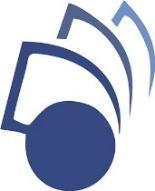 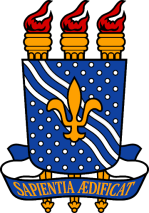 COORDENAÇÃO DE PROGRAMAS E DE PROJETOS ACADÊMICOSPROGRAMA DE TUTORIA DE APOIO ÀS DISCIPLINAS BÁSICAS - PROTUT  FREQUÊNCIA DO(A) BOLSISTA E VOLUNTÁRIO(a)S Frequência do(a) bolsista e voluntário(a)s, referente ao mês de  _______  de 2023  Projeto: ______________________________________,  Campus ___  da UFPB Coordenador(a) por:  _______________________________.                                                                                              _________________________________________                                                                                                            Assinatura do(a) Coordenador(a) do projeto João Pessoa, ___ de _________ de 2023.Bolsistas e Voluntário(a)sMatrículaBolsistaVoluntário(a)Quando houver substituição ou saída de discentesQuando houver substituição ou saída de discentesBolsistas e Voluntário(a)sMatrículaBolsistaVoluntário(a)Data de entradaData de saída